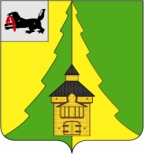 Российская ФедерацияИркутская областьНижнеилимский муниципальный районАДМИНИСТРАЦИЯПОСТАНОВЛЕНИЕОт «02 » сентября  2022 г. № 762г.Железногорск – ИлимскийО внесении изменений в постановлениеадминистрации Нижнеилимскогомуниципального района от 23.03.2020г. №209 «Об утверждении Положения о постоянно действующей комиссии по согласованию, созданию места (площадки) накопления твердых коммунальных отходов на межселенной территории муниципального образования «Нижнеилимский район»В целях эффективного осуществления полномочий в области обращения с отходами, в соответствии с Федеральным законом от 06.10.2003 N 131-ФЗ "Об общих принципах организации местного самоуправления в Российской Федерации", Федеральным законом от 24.06.1998 № 89-ФЗ "Об отходах производства и потребления", Федеральным законом от 10.01.2002 № 7-ФЗ "Об охране окружающей среды", постановлением Правительства РФ от 31.08.2018 N 1039 "Об утверждении Правил обустройства мест (площадок) накопления твердых коммунальных отходов и ведения их реестра",  Уставом МО «Нижнеилимский район», администрация Нижнеилимского муниципального района, в связи с произошедшими кадровыми изменениямиПОСТАНОВЛЯЕТ:Внести следующие изменения в постановление администрации Нижнеилимского муниципального района «Об утверждении Положения о постоянно действующей комиссии по согласованию, созданию места (площадки) накопления твердых коммунальных отходов на межселенной территории муниципального образования «Нижнеилимский район» от 23.03.2020г. №209:Приложение №2 читать в редакции приложения к настоящему постановлению.Настоящее постановление подлежит официальному опубликованию в периодическом печатном издании «Вестник Думы и администрации Нижнеилимского муниципального района» и размещению на официальном сайте МО «Нижнеилимский район». Контроль за исполнением настоящего постановления возложить на заместителя мэра Нижнеилимского района по жилищной политике, градостроительству, энергетике, транспорту и связи В.В. Цвейгарта.                   Мэр района                                                     М.С. Романов Рассылка : в дело -2экз, В.В.Цвейгарту, ДУМИ, ОЖКХ,Т и С, ОАиГ, юридический отдел, ГО и ЧС.С. Е. Сибрина30023Состав постоянно действующей  комиссии по согласованию, созданию места (площадки) накопления твердых коммунальных отходов на межселенной территории муниципального образования «Нижнеилимский район»Председатель комиссии:Цвейгарт Виктор Викторович – заместитель мэра района по жилищной политике, градостроительству, энергетике, транспорту и связи.Заместитель председателя комиссии: Савицкая Лариса Владимировна – начальник отдела жилищно-коммунального хозяйства, транспорта и связи администрации Нижнеилимского муниципального района. Секретарь комиссии:Сибрина Светлана Евгеньевна – ведущий специалист отдела жилищно-коммунального хозяйства, транспорта и связи администрации Нижнеилимского муниципального района. Члены комиссии:Максимова Елена Геннадьевна – начальник департамента по управлению муниципальным имуществом администрации Нижнеилимского муниципального района;Боганюк Наталья Николаевна – начальник отдела градостроительства и архитектуры;Елгин Валерий Александрович – начальник отдела по ГО и ЧС.Мэр района                                                                     М.С.РомановПриложение  к Постановлению администрацииНижнеилимского района № 762 от «02» сентября 2022г.